Universidade Federal de São Carlos Programa de Pós-Graduação em Educação Campus de Sorocaba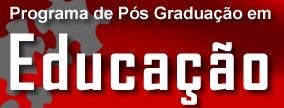 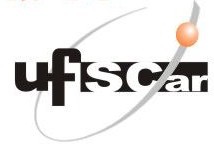 Rod. João Leme dos Santos, Km 110 - SP 264 - Itinga CEP 18052-780 - Sorocaba - SP - BrasilE-mail: ppgedsorocaba@ufscar.brSorocaba, xx de xxxxxx de 20xx.Ref: Carta comprovante da versão final de teses e dissertaçõesEu Prof.(a) Dr.(a) XXXXXXX XXXXXX  XXXXX XXXX, Orientador(a) do(a) pós-graduando(a) XXXX XXX XXXX, do Programa de Pós Graduação em Educação, venho por meio desta, AUTORIZAR os tramites para a homologação do(a) supracitado(a) aluno(a), ATESTO que a tese / dissertação intitulada XXXXXXX XXXXXX  XXXXX XXXX é a versão final com as alterações sugeridas pela Banca Examinadora, estando o arquivo tecnicamente correto em sua forma e estrutura e com os devidos agradecimentos aos órgãos de fomento à pesquisa, no caso de recebimento de bolsa e/ou financiamento. Solicito	as	devidas	providências	para	o	encaminhamento	em	questão, subscrevo-me.						Atenciosamente,Prof(a). Dr(a).  	Assinatura